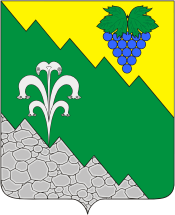 АДМИНИСТРАЦИЯ НИЖНЕБАКАНСКОГО СЕЛЬСКОГО ПОСЕЛЕНИЯ КРЫМСКОГО РАЙОНАПОСТАНОВЛЕНИЕот  16.02.2022                                                                                                                      № 27станица НижнебаканскаяОб утверждении результатов инвентаризацииадресов домов и помещений в Нижнебаканском сельском поселенииКрымского районаВ соответствии с разделом IV Постановления Правительства РФ от 22 мая 2015 года № 492 «О составе сведений об адресах, размещенных в государственном адресном реестре, порядке межведомственного информационного взаимодействия при ведении государственного адресного реестра, о внесении изменений и признании утратившими силу некоторых актов Правительства Российской Федерации», выполнена инвентаризация и выявлены не размещенные в ГАР адресные объекты Нижнебаканского сельского поселения Крымского района. Адреса образованы до вступления в силу Постановления Правительства РФ от 19 ноября 2014 года № 1221 «Об утверждении Правил присвоения и аннулирования адресов», документы о присвоении адресов отсутствуют, руководствуясь уставом Нижнебаканского сельского поселения Крымского района, п о с т а н о в л я ю:1. Утвердить результаты инвентаризации. Считать адреса домов и помещений  присвоенными (приложение).2. Контроль выполнения настоящего постановления оставляю за собой.3. Постановление вступает в силу со дня подписания.Глава Нижнебаканского сельского поселения Крымского района                                                                       И.И. Гернеший            Приложение                                                                           утверждено постановлением                                                                           администрации Нижнебаканского сельского                                                                                поселения Крымского района от 16.02.2022 года № 27Перечень присвоенных адресов домов и помещений1. Российская Федерация, Краснодарский край, муниципальный район Крымский, сельское поселение Нижнебаканское, станица Нижнебаканская, улица Котовского, дом 11 (КН 23:15:1002030:305).2. Российская Федерация, Краснодарский край, муниципальный район Крымский, сельское поселение Нижнебаканское, станица Нижнебаканская, улица Котовского, дом 12 (КН 23:15:1002030:281).3. Российская Федерация, Краснодарский край, муниципальный район Крымский, сельское поселение Нижнебаканское, станица Нижнебаканская, улица Котовского, дом 13.4. Российская Федерация, Краснодарский край, муниципальный район Крымский, сельское поселение Нижнебаканское, станица Нижнебаканская, улица Котовского, дом 14.5. Российская Федерация, Краснодарский край, муниципальный район Крымский, сельское поселение Нижнебаканское, станица Нижнебаканская, улица Котовского, дом 15 (КН 23:15:1002030:340).6. Российская Федерация, Краснодарский край, муниципальный район Крымский, сельское поселение Нижнебаканское, станица Нижнебаканская, улица Котовского, дом 16 (КН 23:15:1002030:408).7. Российская Федерация, Краснодарский край, муниципальный район Крымский, сельское поселение Нижнебаканское, станица Нижнебаканская, улица Котовского, дом 17 (КН 23:15:1002030:219).8. Российская Федерация, Краснодарский край, муниципальный район Крымский, сельское поселение Нижнебаканское, станица Нижнебаканская, улица Котовского, дом 2.9. Российская Федерация, Краснодарский край, муниципальный район Крымский, сельское поселение Нижнебаканское, станица Нижнебаканская, улица Котовского, дом 3 (КН 23:15:1002030:306).10. Российская Федерация, Краснодарский край, муниципальный район Крымский, сельское поселение Нижнебаканское, станица Нижнебаканская, улица Котовского, дом 4 (КН 23:15:1002030:333).11. Российская Федерация, Краснодарский край, муниципальный район Крымский, сельское поселение Нижнебаканское, станица Нижнебаканская, улица Котовского, дом 5.12. Российская Федерация, Краснодарский край, муниципальный район Крымский, сельское поселение Нижнебаканское, станица Нижнебаканская, улица Котовского, дом 6 (КН 23:15:1002030:409).13. Российская Федерация, Краснодарский край, муниципальный район Крымский, сельское поселение Нижнебаканское, станица Нижнебаканская, улица Котовского, дом 7 (КН 23:15:1002030:310).14. Российская Федерация, Краснодарский край, муниципальный район Крымский, сельское поселение Нижнебаканское, станица Нижнебаканская, улица Котовского, дом 8.15. Российская Федерация, Краснодарский край, муниципальный район Крымский, сельское поселение Нижнебаканское, станица Нижнебаканская, улица Котовского, дом 9 (КН 23:15:1002030:276).16. Российская Федерация, Краснодарский край, муниципальный район Крымский, сельское поселение Нижнебаканское, станица Нижнебаканская, улица Красина, дом 1.17. Российская Федерация, Краснодарский край, муниципальный район Крымский, сельское поселение Нижнебаканское, станица Нижнебаканская, улица Красина, дом 10.18. Российская Федерация, Краснодарский край, муниципальный район Крымский, сельское поселение Нижнебаканское, станица Нижнебаканская, улица Красина, дом 11 (КН 23:15:1002030:298).19. Российская Федерация, Краснодарский край, муниципальный район Крымский, сельское поселение Нижнебаканское, станица Нижнебаканская, улица Красина, дом 12.20. Российская Федерация, Краснодарский край, муниципальный район Крымский, сельское поселение Нижнебаканское, станица Нижнебаканская, улица Красина, дом 13 (КН 23:15:1002030:474).21. Российская Федерация, Краснодарский край, муниципальный район Крымский, сельское поселение Нижнебаканское, станица Нижнебаканская, улица Красина, дом 14.22. Российская Федерация, Краснодарский край, муниципальный район Крымский, сельское поселение Нижнебаканское, станица Нижнебаканская, улица Красина, дом 15 (КН 23:15:1002030:287).23. Российская Федерация, Краснодарский край, муниципальный район Крымский, сельское поселение Нижнебаканское, станица Нижнебаканская, улица Красина, дом 16.24. Российская Федерация, Краснодарский край, муниципальный район Крымский, сельское поселение Нижнебаканское, станица Нижнебаканская, улица Красина, дом 17 (КН 23:15:1002030:350).25. Российская Федерация, Краснодарский край, муниципальный район Крымский, сельское поселение Нижнебаканское, станица Нижнебаканская, улица Красина, дом 18 (КН 23:15:1002015:201).26. Российская Федерация, Краснодарский край, муниципальный район Крымский, сельское поселение Нижнебаканское, станица Нижнебаканская, улица Красина, дом 19 (КН 23:15:1002030:280).27. Российская Федерация, Краснодарский край, муниципальный район Крымский, сельское поселение Нижнебаканское, станица Нижнебаканская, улица Красина, дом 2 (КН 23:15:1002015:153).28. Российская Федерация, Краснодарский край, муниципальный район Крымский, сельское поселение Нижнебаканское, станица Нижнебаканская, улица Красина, дом 20.29. Российская Федерация, Краснодарский край, муниципальный район Крымский, сельское поселение Нижнебаканское, станица Нижнебаканская, улица Красина, дом 21 (КН 23:15:1002030:344).30. Российская Федерация, Краснодарский край, муниципальный район Крымский, сельское поселение Нижнебаканское, станица Нижнебаканская, улица Красина, дом 22 (КН 23:15:1002015:170).31. Российская Федерация, Краснодарский край, муниципальный район Крымский, сельское поселение Нижнебаканское, станица Нижнебаканская, улица Красина, дом 23 (КН 23:15:1002030:283).32. Российская Федерация, Краснодарский край, муниципальный район Крымский, сельское поселение Нижнебаканское, станица Нижнебаканская, улица Красина, дом 24 (КН 23:15:1002015:143).33. Российская Федерация, Краснодарский край, муниципальный район Крымский, сельское поселение Нижнебаканское, станица Нижнебаканская, улица Красина, дом 25 (КН 23:15:1002030:294).34. Российская Федерация, Краснодарский край, муниципальный район Крымский, сельское поселение Нижнебаканское, станица Нижнебаканская, улица Красина, дом 26 (КН 23:15:1002015:108).35. Российская Федерация, Краснодарский край, муниципальный район Крымский, сельское поселение Нижнебаканское, станица Нижнебаканская, улица Красина, дом 27 (КН 23:15:1002030:413).36. Российская Федерация, Краснодарский край, муниципальный район Крымский, сельское поселение Нижнебаканское, станица Нижнебаканская, улица Красина, дом 28 (КН 23:15:1002015:213).37. Российская Федерация, Краснодарский край, муниципальный район Крымский, сельское поселение Нижнебаканское, станица Нижнебаканская, улица Красина, дом 29.38. Российская Федерация, Краснодарский край, муниципальный район Крымский, сельское поселение Нижнебаканское, станица Нижнебаканская, улица Красина, дом 3 (КН 23:15:1002015:213).39. Российская Федерация, Краснодарский край, муниципальный район Крымский, сельское поселение Нижнебаканское, станица Нижнебаканская, улица Красина, дом 30 (КН 23:15:1002015:172).40. Российская Федерация, Краснодарский край, муниципальный район Крымский, сельское поселение Нижнебаканское, станица Нижнебаканская, улица Красина, дом 31 (КН 23:15:1002030:405).41. Российская Федерация, Краснодарский край, муниципальный район Крымский, сельское поселение Нижнебаканское, станица Нижнебаканская, улица Красина, дом 32 (23:15:1002015:109).42. Российская Федерация, Краснодарский край, муниципальный район Крымский, сельское поселение Нижнебаканское, станица Нижнебаканская, улица Красина, дом 33.43. Российская Федерация, Краснодарский край, муниципальный район Крымский, сельское поселение Нижнебаканское, станица Нижнебаканская, улица Красина, дом 34 (КН 23:15:1002015:166).44. Российская Федерация, Краснодарский край, муниципальный район Крымский, сельское поселение Нижнебаканское, станица Нижнебаканская, улица Красина, дом 35 (КН 23:15:1002030:231).45. Российская Федерация, Краснодарский край, муниципальный район Крымский, сельское поселение Нижнебаканское, станица Нижнебаканская, улица Красина, дом 36 (КН 23:15:1002015:156).Глава Нижнебаканского сельского поселения Крымского района                                                                                И.И. Гернеший